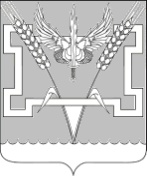 АДМИНИСТРАЦИЯ КОНСТАНТИНОВСКОГО СЕЛЬСКОГО ПОСЕЛЕНИЯ КУРГАНИНСКОГО РАЙОНА  ПОСТАНОВЛЕНИЕот _14.09.2018_ 								№_145ст. КонстантиновскаяОб утверждении Положения о наставничестве на муниципальной службе в администрации Константиновского сельского поселения Курганинского районаВ соответствии с постановлением главы администрации (губернатора) Краснодарского края от 8 июня 2018 года № 327 «О наставничестве в исполнительных органах государственной власти Краснодарского края», во исполнение постановления администрации муниципального образования Курганинский район от 29 августа 2018  года № 965 «Об утверждении Положения о наставничестве на муниципальной службе в администрации муниципального образования Курганинский район» постановляю:1. Утвердить Положение о наставничестве на муниципальной службе в администрации Константиновского сельского поселения Курганинского района (прилагается).2. Руководителям отраслевых (функциональных) органов администрации Константиновского сельского поселения Курганинского района при организации и осуществлении наставничества руководствоваться настоящим Положением.3. Опубликовать настоящее постановление в периодическом печатном средстве массовой информации «Вестник  органов местного самоуправления Константиновского сельского поселения Курганинского района» и разместить на официальном сайте администрации в сети Интернет.4. Контроль за выполнением настоящего постановления оставляю за собой.5. Постановление  вступает в силу со дня официального опубликования.Глава Константиновскогосельского поселения Курганинского района 			                                                    П.М. ИльиновПРИЛОЖЕНИЕУТВЕРЖДЕНОпостановлением администрацииКонстантиновского сельскогопоселения_14.09.2018__ г. №_145ПОЛОЖЕНИЕо наставничестве на муниципальной службе в администрации Константиновского сельского поселения Курганинского районаОбщие положения Настоящее Положение определяет цели, задачи, формы и порядок осуществления наставничества на муниципальной службе в администрации Константиновского сельского поселения Курганинского района Наставничество на муниципальной службе в администрации Константиновского сельского поселения Курганинского района (далее - администрация) представляет собой форму обеспечения профессионального становления, развития и адаптации к квалифицированному исполнению должностных обязанностей муниципальных служащих в администрации (далее муниципальные служащие). Наставничество является кадровой технологией, предполагающей передачу знаний и навыков от более квалифицированных лиц менее квалифицированным, а также содействие обеспечению их профессионального становления и развития. Наставничество представляет собой целенаправленную деятельность руководителей структурных подразделений администрации, наиболее опытных муниципальных служащих этих подразделений, хорошо знакомых с типовыми процедурами в администрации, по оказанию помощи лицам, в отношении которых осуществляется наставничество, в профессиональном становлении и развитии, по адаптации к исполнению должностных обязанностей, самостоятельному выполнению служебных обязанностей, повышению заинтересованности в высокой результативности профессиональной служебной деятельности.Правовой основой организации наставничества на муниципальной службе являются:Федеральный закон от 2 марта 2007 года № 25-ФЗ «О муниципальной службе в Российской Федерации»;Закон Краснодарского края от 8 июня 2007 года № 1244-КЗ «О муниципальной службе в Краснодарском крае»;настоящее Положение.Участниками наставничества являются: Муниципальный служащий, в отношении которого осуществляется наставничество, за исключением муниципальных служащих, замещающих должности муниципальной службы высшей группы должностей:муниципальный служащий, впервые поступивший на муниципальную службу;гражданин, назначенный на должность муниципальной службы, ранее проходивший муниципальную службу;муниципальный служащий, назначенный на иную должность муниципальной службы.Наставник - муниципальный служащий, назначенный муниципальным правовым актом администрации, ответственным за профессиональную адаптацию лица, в отношении которого осуществляется наставничество, в администрации.Руководитель структурного подразделения администрации, в котором проходит службу лицо, в отношении которого осуществляется наставничество (далее - руководитель структурного подразделения).Работодатель (представитель нанимателя) муниципального служащего, выполняющего функции наставника в администрации.Цели и задачи наставничества Целями наставничества являются подготовка муниципальных служащих к самостоятельному выполнению должностных обязанностей, минимизация периода их адаптации к замещаемой должности, помощь в их профессиональном становлении, приобретении профессиональных знаний и навыков выполнения служебных обязанностей. Задачами наставничества являются:оказание помощи в профессиональной и должностной адаптации лиц, в отношении которых осуществляется наставничество, к условиям осуществления служебной деятельности, а также в преодолении профессиональных трудностей, возникающих при выполнении служебных обязанностей;обеспечение формирования и развития профессиональных знаний и навыков лиц, в отношении которых осуществляется наставничество;ускорение	процесса	профессионального становления и развития	лиц, в отношении которых	осуществляется наставничество, развитие их способности самостоятельно, качественно и ответственно выполнять возложенные функциональные обязанности в соответствии с замещаемой должностью;содействие в выработке навыков служебного поведения лиц, в отношении которых осуществляется наставничество, соответствующего профессиональноэтическим принципам и правилам служебного поведения, а также требованиям,установленным законодательством;ознакомление лиц, в отношении которых осуществляется наставничество, с эффективными формами и методами индивидуальной работы и работы в коллективе, направленное на развитие их способности самостоятельно и качественно выполнять возложенные на них служебные обязанности, повышать свой профессиональный уровень.Организация наставничества Наставничество устанавливается в отношении лиц, указанных в подпункте 1.6.1 настоящего Положения, по инициативе руководителя структурного подразделения. Наставничество устанавливается правовым актом работодателя (представителя нанимателя) на срок продолжительностью один год.В указанный срок не включается период временной нетрудоспособности лица, в отношении которого осуществляется наставничество, и другие периоды, когда он фактически не исполнял должностные обязанности. К работе в качестве наставников привлекаются муниципальные служащие того структурного подразделения, куда назначен муниципальный служащий, в отношении которого осуществляется наставничество, замещающие должности не ниже должности муниципального служащего, в отношении которого осуществляется наставничество, обладающие высокими профессиональными качествами, имеющими опыт работы по замещаемой должности не менее одного года. Назначение наставников осуществляется правовым актом администрации с обязательным письменным согласием лица, назначаемого наставником, не позднее двух недель со дня назначения лица, в отношении которого осуществляется наставничество, на должность муниципальной службы. Основанием для издания правового акта о назначении наставника является служебная записка руководителя структурного подразделения администрации на имя работодателя (представителя нанимателя). Замена наставника осуществляется правовым актом администрации на основании служебной записки руководителя структурного подразделения на имя работодателя (представителя нанимателя):при увольнении наставника;при переводе (назначении) наставника или лица, в отношении которого осуществляется наставничество, в другое подразделение органа местного самоуправления или на иную должность;по просьбе наставника или лица, в отношении которого осуществляется наставничество;по иным основаниям при наличии обстоятельств, препятствующих осуществлению процесса наставничества.Срок осуществления наставничества при этом не меняется. Контроль за организацией наставничества осуществляет руководитель кадровой службы администрации. Организацию наставничества в конкретном структурном подразделении осуществляет руководитель данного структурного подразделения, который:определяет число лиц, в отношении которых наставник одновременно осуществляет наставничество, в зависимости от уровня его профессиональной подготовки, а также от объема выполняемой работы;предлагает кандидатуру наставника, осуществляет контроль его деятельности и деятельности лица, в отношении которого осуществляется наставничество;создает условия для совместной работы наставника и лица, в отношении которого осуществляется наставничество;проводит по окончании периода наставничества индивидуальное собеседование с лицом, в отношении которого осуществлялось наставничество. Кадровая служба органа местного самоуправления осуществляет организационное и документационное сопровождение процесса наставничества и координацию работы по наставничеству.Организационное и документационное сопровождение процесса наставничества заключается в подготовке проектов правовых актов, сопровождающих процесс наставничества, в частности, о назначении и замене наставника, поддержании контакта с наставником и лицом, в отношении которого осуществляется наставничество, для оказания необходимой помощи в рамках своей компетенции.Координация работы по наставничеству заключается в анализе, обобщении и распространении позитивного опыта наставничества.Права и обязанности наставникаНаставник обязан:разрабатывать план мероприятий по наставничеству для лица, в отношении которого осуществляется наставничество, с последующим его утверждением у руководителя структурного подразделения (приложение № 1);содействовать ознакомлению лица, в отношении которого осуществляется наставничество, с основными направлениями деятельности, полномочиями и организацией работы администрации;оказывать индивидуальную помощь в изучении организационнораспорядительных документов администрации, в овладении практическими приемами и способами качественного выполнения служебных заданий и поручений;выявлять и совместно устранять допущенные ошибки в служебной деятельности лица, в отношении которого осуществляется наставничество;передавать накопленный опыт профессионального мастерства, обучать наиболее рациональным приемам и передовым методам работы;составлять отчет по итогам наставничества (приложение № 2).Наставник имеет право:принимать участие в обсуждении вопросов, связанных со служебной деятельностью лица, в отношении которого осуществляется наставничество, применения к нему мер поощрения, мер дисциплинарного воздействия, а также других вопросов, требующих решения работодателя (представителя нанимателя);осуществлять контроль деятельности лица, в отношении которого осуществляется наставничество, в форме личной проверки выполнения заданий, поручений, проверки качества подготавливаемых документов,сообщать о результатах контроля деятельности лица, в отношении которого осуществляется наставничество, руководителю структурного подразделения;требовать выполнения лицом, в отношении которого осуществляется наставничество, предусмотренного настоящим Положением порядка прохождения наставничества;проводить тестирование лица, в отношении которого осуществляется наставничество, с целью проверки приобретаемых им знаний и навыков.Права и обязанности лица, в отношениикоторого осуществляется наставничество Лицо, в отношении которого осуществляется наставничество, обязано:изучать требования законодательных и иных нормативных правовых актов Российской Федерации и Краснодарского края, муниципальных правовых актов и организационно-распорядительных документов администрации, определяющих права и обязанности муниципального служащего, вопросы прохождения муниципальной службы и профессиональной деятельности муниципального служащего;выполнять свои должностные обязанности и соблюдать служебный распорядок;выполнять указания и рекомендации наставника, связанные с изучением порядка исполнения должностных (служебных) обязанностей;совершенствовать профессиональные навыки, практические приемы и способы качественного выполнения служебных задач и поручений;сообщать наставнику о трудностях, возникших в связи с исполнением должностных обязанностей;проявлять дисциплинированность и организованность в работе. Лицо, в отношении которого осуществляется наставничество, имеет право:в индивидуальном порядке обращаться к наставнику за советом, помощью по вопросам, связанным со служебной деятельностью;ходатайствовать о замене наставника перед руководителем структурного подразделения.Завершение наставничества В течение десяти календарных дней по окончании установленного правовым актом работодателя (представителя нанимателя) срока наставничества наставник подготавливает отчет о результатах наставничества, который согласовывает с руководителем структурного подразделения. Согласованный руководителем структурного подразделения отчет о результатах наставничества передается в кадровую службу администрации. Результатами эффективной работы наставника считаются:освоение и использование лицом, в отношении которого осуществлялосьнаставничество, в практической деятельности муниципальных правовых актов, регламентирующих исполнение должностных обязанностей, умение применять полученные теоретические знания в служебной деятельности;самостоятельность лица, в отношении которого осуществлялось наставничество, при принятии решений и выполнении им должностных обязанностей;дисциплинированность и исполнительность при выполнении распоряжений и указаний, связанных со служебной деятельностью. Результаты работы наставника учитываются при проведении аттестации наставника, продвижении его по службе, стимулировании профессиональной служебной деятельности, применении видов поощрения и награждения, предусмотренных законодательством о муниципальной службе Российской Федерации.До 1 февраля года, следующего за отчетным, структурные подразделения администрации представляют в отдел кадров отчеты за год о наставничестве согласно приложению № 3 к настоящему Положению.Заместитель главы Константиновскогосельского поселения							       Э.П. ПономареваПриложение №1к ПоложениюУТВЕРЖДАЮ(курирующий руководитель)«___»   ___________  20__ г.Индивидуальный план наставничества(фамилия, имя, отчество лица, п отношении которого осуществляется наставничество)________________________________________________________________________________(наименование должности муниципальной службы и структурного подразделения)Период прохождения обучения_____________________________________________________Индивидуальный план разработали:Наставник:____________________________                         ______                 «___»   ___________  20__ г.           (должность, фамилия, имя, отчество)	                                  (подпись)Лицо, в отношении которого осуществляется наставничество:____________________________                         ______                 «___»   ___________  20__ г.           (должность, фамилия, имя, отчество)	                                  (подпись)Приложение №2к ПоложениюОТЧЕТо результатах работы лица, в отношении которогоосуществляется наставничество(фамилия, имя, отчество лица, в отношении которого осуществляется наставничество)за период прохождения наставничества с «___»   ___________  20__ г.   по «___»   ___________  20__ г. приобрел следующие знания и умения:Рекомендации:____________________________________________________________________Наставник:________________________________    _________________________                                                              (должность)	                                                                      (подпись, ФИО)«___»   ___________  20__ г.СОГЛАСОВАНО:Курирующий руководитель:_______________________    ___________________                                                                                              (должность)	                                       (подпись, ФИО)«___»   ___________  20__ г.С заключением ознакомлен:__________________________    ________________                                                                                              (должность)	                                        (подпись, ФИО)«___»   ___________  20__ г.Приложение №3к ПоложениюОТЧЕТо наставничестве в _____________________________                                          (наименование кадрового подразделения)за _____годКурирующий руководитель:_______________________    ___________________                                                                                              (должность)	                                       (подпись, ФИО)№Наименование и содержание мероприятийПериодвыполненияОтветственный за выполнениеОтметка о выполнении123451Представление лица, в отношении которого осуществляется наставничество, коллективукурирующий руководитель/ наставник2Ознакомление липа, в отношении которого осуществляется наставничество, с рабочим местом, его дооборудование (дооснащение)наставник3Информирование о правилах внутреннего трудового распорядкакадровая служба4Ознакомление с должностной инструкциейкадровая служба5Ознакомление с ограничениями и запретами на муниципальной службе и антикоррупционным законодательствомкадровая служба6Ознакомление с Кодексом этики и служебного поведения муниципальных служащихкадровая служба7Ознакомление с историей создания органа местного самоуправления, его традицияминаставник8Ознакомление с планами, целями и задачами структурного подразделения органа (подразделения)наставник9Ознакомление с Инструкцией но делопроизводствунаставник10Ознакомление с административными процедурами и системой документооборотанаставник11Ознакомление с используемыми программными продуктаминаставник12Составление индивидуального перечня рекомендуемой к ознакомлению литературы исходя из профессиональной области и уровня подготовки лица, в отношении которого осуществляется наставничествонаставник13Совместная постановка профессиональных целей и задач, разработка планов их достижениянаставник14Организация изучения нормативной правовойбазы по вопросам исполнения должностных обязанностейнаставник15Ознакомление с деятельностью подведомственных учреждений (при наличии)наставник16Контроль выполнения практических заданий (ответы на обращения граждан, подготовка писем и так далее)наставник17Постановка задач по внесению предложений по улучшению работы структурного подразделения (новые проекты, внедрение новых методик, программ и т.д.)курирующийруководитель/наставник18Проверка знаний и навыков, приобретенных за период наставничествакурирующийруководитель/наставник19Подготовка отчета о результатах работы лица, в отношении которого осуществляется наставничествонаставникЗнания, уменияКомментарииТеоретические знания, знания нормативной правовой базы, регламентирующей вопросы прохождения муниципальной службыТеоретические знания, знания нормативной правовой базы но вопросам деятельности администрации, структурною подразделенияПрактические навыки, необходимые при исполнении должностных обязанностей: правильность выполнения своих должностных обязанностей; участие в разработке проектов правовых актов, проектов управленческих и иных решений в соответствии с должностной инструкциейДисциплинированность и исполнительность при выполнении распоряжений и | указаний, связанных со служебной деятельностьюСоблюдение внутреннего трудового распорядка и иных локальных нормативных ,актовВзаимодействие с гражданами и организациями, отношения с коллегамиПоложительная мотивация к профессиональной деятельности и профессиональному развитию, самостоятельность, инициативностьКакие произошли улучшения в период наставничества в работе структурного подразделения, администрации (новые проекты, показатели, внедрение новых методик, программ и т д.)Другое№Лицо, в отношении которого осуществляется наставничествоЛицо, в отношении которого осуществляется наставничествоНаставникНаставникПериод наставничестваПериод наставничества№Ф.И.О.ДолжностьФ.И.О.ДолжностьДата начала наставничестваДата окончания наставничества